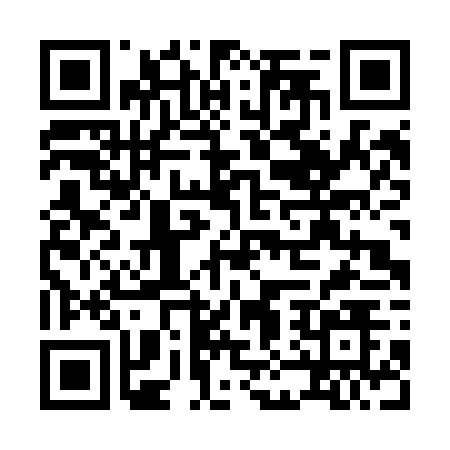 Prayer times for Barra de Santo Antonio, BrazilWed 1 May 2024 - Fri 31 May 2024High Latitude Method: NonePrayer Calculation Method: Muslim World LeagueAsar Calculation Method: ShafiPrayer times provided by https://www.salahtimes.comDateDayFajrSunriseDhuhrAsrMaghribIsha1Wed4:145:2611:192:405:126:202Thu4:145:2611:192:405:126:193Fri4:145:2611:192:405:116:194Sat4:145:2611:192:405:116:195Sun4:145:2611:192:405:116:196Mon4:145:2611:192:405:116:197Tue4:145:2711:192:395:106:198Wed4:145:2711:182:395:106:189Thu4:145:2711:182:395:106:1810Fri4:145:2711:182:395:106:1811Sat4:145:2711:182:395:096:1812Sun4:145:2711:182:395:096:1813Mon4:155:2811:182:395:096:1814Tue4:155:2811:182:395:096:1815Wed4:155:2811:182:395:096:1816Thu4:155:2811:182:395:096:1817Fri4:155:2811:182:395:096:1818Sat4:155:2811:182:395:086:1819Sun4:155:2911:192:395:086:1820Mon4:155:2911:192:395:086:1821Tue4:155:2911:192:395:086:1822Wed4:155:2911:192:395:086:1823Thu4:165:3011:192:395:086:1824Fri4:165:3011:192:395:086:1825Sat4:165:3011:192:395:086:1826Sun4:165:3011:192:395:086:1827Mon4:165:3011:192:395:086:1828Tue4:165:3111:192:395:086:1829Wed4:175:3111:202:395:086:1830Thu4:175:3111:202:395:086:1831Fri4:175:3111:202:405:086:18